Comune di Cremosano Provincia di CremonaPIANO INTEGRATO DI ATTIVITA’ EORGANIZZAZIONE2022 – 2024(art. 6, commi da 1 a 4, del decreto legge 9 giugno 2021, n. 80, convertito, con modificazioni, in legge 6 agosto 2021, n. 113)PremessaLe finalità del PIAO sono:- consentire un maggior coordinamento dell’attività programmatoria delle pubbliche amministrazioni e una sua semplificazione;- assicurare una migliore qualità e trasparenza dell’attività amministrativa e dei servizi ai cittadini e alle imprese.In esso, gli obiettivi, le azioni e le attività dell’Ente sono ricondotti alle finalità istituzionali e alla mission pubblica complessiva di soddisfacimento dei bisogni della collettività e dei territori.Si tratta quindi di uno strumento dotato, da un lato, di rilevante valenza strategica e, dall’altro, di un forte valore comunicativo, attraverso il quale l’Ente pubblico comunica alla collettività gli obiettivi e le azioni mediante le quali vengono esercitate le funzioni pubbliche e i risultati che si vogliono ottenere rispetto alle esigenze di valore pubblico da soddisfare.Per il 2022 il documento ha necessariamente un carattere sperimentale: nel corso del corrente anno proseguirà il percorso di integrazione in vista dell’adozione del PIAO 2023-2025.Riferimenti normativiL’art. 6, commi da 1 a 4, del decreto legge 9 giugno 2021, n. 80, convertito, con modificazioni, in legge 6 agosto 2021, n. 113, ha introdotto nel nostro ordinamento il Piano Integrato di attività e organizzazione (PIAO), che assorbe una serie di piani e programmi già previsti dalla normativa – in particolare: il Piano della performance, il Piano Triennale per la Prevenzione della Corruzione e per la Trasparenza, il Piano organizzativo del lavoro agile e il Piano triennale dei fabbisogni del personale - quale misura di semplificazione e ottimizzazione della programmazione pubblica nell’ambito del processo di rafforzamento della capacità amministrativa delle PP.AA. funzionale all’attuazione del PNRR.Il Piano Integrato di Attività e Organizzazione viene redatto nel rispetto del quadro normativo di riferimento relativo alla Performance (decreto legislativo n. 150 del 2009 e le Linee Guida emanate dal Dipartimento della Funzione Pubblica) ai Rischi corruttivi e trasparenza (Piano nazionale anticorruzione (PNA) e negli atti di regolazione generali adottati dall’ANAC ai sensi della legge n. 190 del 2012 e del decreto legislativo n. 33 del 2013) e di tutte le ulteriori specifiche normative di riferimento delle altre materie, dallo stesso assorbite, nonché sulla base del “Piano tipo”, di cui al Decreto del Ministro per la Pubblica Amministrazione del 30 giugno 2022, concernente la definizione del contenuto del Piano Integrato di Attività e Organizzazione.Ai sensi dell’art. 6, comma 6-bis, del decreto legge 9 giugno 2021, n. 80, convertito, con modificazioni, in legge 6 agosto 2021, n. 113, come introdotto dall’art. 1, comma 12, del decreto legge 30 dicembre 2021, n. 228, convertito con modificazioni dalla legge n. 25 febbraio 2022, n. 15 e successivamente modificato dall’art. 7, comma 1 del decreto legge 30 aprile 2022, n. 36, convertito con modificazioni, in legge 29 giugno 2022, n. 79, la data di scadenza per l’approvazione del PIAO in fase di prima applicazione è stata fissata al 30 giugno 2022.Ai sensi dell’art. 6 del Decreto del Ministro per la Pubblica Amministrazione del 30 giugno 2022 concernente la definizione del contenuto del Piano Integrato di Attività e Organizzazione, le amministrazioni tenute all’adozione del PIAO con meno di 50 dipendenti, procedono alle attività di cui all’articolo 3, comma 1, lettera c), n. 3), per la mappatura dei processi, limitandosi all’aggiornamento di quella esistente all’entrata in vigore del presente decreto considerando, ai sensi dell’articolo 1, comma 16, della legge n. 190 del 2012, quali aree a rischio corruttivo, quelle relative a:a) autorizzazione/concessione;b) contratti pubblici;c) concessione ed erogazione di sovvenzioni, contributi;d) concorsi e prove selettive;e) processi, individuati dal Responsabile della Prevenzione della Corruzione e della Trasparenza(RPCT) e dai responsabili degli uffici, ritenuti di maggiore rilievo per il raggiungimento degli obiettivi di performance a protezione del valore pubblico.L’aggiornamento nel triennio di vigenza della sottosezione di programmazione “Rischi corruttivi e trasparenza” avviene in presenza di fatti corruttivi, modifiche organizzative rilevanti o ipotesi di disfunzioni amministrative significative intercorse ovvero di aggiornamenti o modifiche degli obiettivi di performance a protezione del valore pubblico. Scaduto il triennio di validità il Piano è modificato sulla base delle risultanze dei monitoraggi effettuati nel triennio.Le amministrazioni con meno di 50 dipendenti sono tenute, altresì, alla predisposizione del Piano integrato di attività e organizzazione limitatamente all’articolo 4, comma 1, lettere a), b) e c), n. 2.Le pubbliche amministrazioni con meno di 50 dipendenti procedono esclusivamente alle attività di cui all’art. 6 Decreto del Ministro per la Pubblica Amministrazione del 30 giugno 2022 concernente la definizione del contenuto del Piano Integrato di Attività e Organizzazione.Ai sensi dell’art. 8, comma 3, del decreto del Ministro per la Pubblica Amministrazione concernente la definizione del contenuto del Piano Integrato di Attività e Organizzazione, il termine per l’approvazione del PIAO, in fase di prima applicazione, è differito di 120 giorni dalla data di approvazione del bilancio di previsione;Sulla base del quadro normativo di riferimento e in una visione di transizione dall’attuale alla nuova programmazione, il Piano Integrato di Attività e Organizzazione 2022-2024, ha quindi il compito principale di fornire, una visione d’insieme sui principali strumenti di programmazione operativa e sullo stato di salute dell’Ente al fine di coordinare le diverse azioni contenute nei singoli Piani.Piano Integrato di attività e Organizzazione 2022-2024Allegato 1 – Obiettivi individuali e di settore 2022Segretario Comunale:Gestione ad interim dell’area tecnica del ComunePredisposizione ed approvazione del PIAO 2022-2024Avviamento fase di contrattazione decentrata a seguito del rinnovo del CCNL Enti localiArea economica e finanziaria: obiettivi di settoreResponsabile: Giuseppina Bianchessi1) Programma di formazione del nuovo Istruttore Direttivo;2) Pianificazione finanziaria “Costruzione nuova scuola primaria Cremosano”. Stante le problematiche esistenti è assolutamente indispensabile un monitoraggio attento e puntuale al fine di evitare ricorso all’anticipazione di cassa;3) Accompagnamento alla transizione digitale attraverso la partecipazione attiva all’Ufficio Responsabile della Transizione Digitale, costituito presso Consorzio.it che comprende n. 36 Comuni.Obiettivi individuali:Istruttore Direttivo Categoria D1 Dott. Bigatti Paolo:Acquisizione delle Entrate e predisposizione di impegni di spesa;Attivazione PagoPa per servizi diversi (TARI, Servizio mensa scolastica, canoni di locazione, ecc.)Collaborazione con la Società in house Consorzio.it per la gestione del servizio mensa.Istruttore Categoria C2 Sig.ra Triassi Michela:Miglioramento rapporti feed-back per servizi IMU – TARI – e tributi minori;Collaborazione con il SUAP Visconteo per attività produttive e Commercio;Attività di messo notificatore e relative pratiche amministrative.Area Segreteria, Affari generali, anagrafe, demografici, cimiteriali: obiettivi di settoreResponsabile: avv. Marco Gregoli1) Recupero dello standard qualitativo del servizio inerente al periodo pre-pandemico.2) Riorganizzazione del Cimitero comunale mediante mappatura dei loculi e recupero degli adempimenti arretratiObiettivi individuali:Istruttore Direttivo D1 pos. Economica D3 dott.ssa Paulli Sabrina:Redazione atti di gara, utilizzo delle piattaforme di sistema di acquisizione dinamica per affidamenti forniture di lavori, beni e servizi (MEPA – CONSIP – SINTEL ARIA REGIONE LOMBARDIA) - UTILIZZO DEI SERVIZI ANAC PER QUANTO CONCERNE L’ACQUISIZIONE DI SMART CIG E PIATTAFORMA SIMOG.Redazione, raccolta sottoscrizioni e pubblicazione dei decreti del Sindaco e delle ordinanze non di competenza dell’area vigilanza.Supporto al Segretario Comunale in qualità di responsabile della trasparenza e anticorruzione nella pubblicazione di dati e atti nel sito AMMINISTRAZIONE TRASPARENTE e nel sito dell’ANACIstruttore amministrativo C1, pos. Economica C1 Tiziana De Angeli:Progetto cimitero: realizzazione di estumulazioni relativi a contratti cimiteriali scaduti, mappatura dei loculi, aggiornamento del programma halley relativamente a alla gestione del cimiterointerventi di rendicontazione CIE, redazione di contratti di concessione cimiteriali relativi ai decessi avvenuti nel corso del 2021.Verifica della situazione pratiche pregresse nel portale GEPI e presa in carico delle nuove istanze.Ufficio tecnico: obiettivi di settoreResponsabille: Geom. Luca Giambelli (01.01.2022 – 01.09.2022); avv. Gregoli Marco (01.10.2022 – 31.12.2022).Il settore si compone di n. 1 dipendente, Geom. Luca Giambelli, cat. D.Nuova scuola primaria – espletamento funzioni di RUPManutenzione straordinaria viabilità comunaleRealizzazione Casa dell’AcquaRestauro conservativo Chiesina presso Cimitero ComunaleRilevamento e completamento segnaletica stradalePolizia Locale: obiettivi di settoreResponsabile area: Marco Fornaroli (Sindaco)Il settore si compone di n. 1 dipendente, agente di Polizia Locale Celeste De Ruvo, cat. C1 economico C5.Supporto all’ufficio tecnico per rilevamento e completamento segnaletica stradaleControllo del territorio anche attraverso sistema varchi e videosorveglianzaGestione congiunta con ufficio tecnico per pratiche edilizie e SUAPAllegato 2: Programmazione degli obiettivi di performance per favorire le pari opportunità e l’equilibrio di genere 2023-2025COMUNE DI CREMOSANOProvincia di Cremona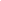 PIANO DI AZIONI POSITIVE(art.48, comma , D.Lgs 11/04/2006 N. 198)Le azioni positive sono misure temporanee speciali che, in deroga ai principi di uguaglianza formale sono mirate a rimuovere gli ostacoli alla piena ed effettiva parità di opportunità tra uomini e donne. Sono misure “speciali”- in quanto non generali ma specifiche e ben definite, che intervengono in un determinato contesto per eliminare ogni forma di discriminazione, sia diretta siaindiretta - e “temporanee” in quanto necessarie fintanto che si rileva una disparità di trattamento trauomini e donne.La strategia sottesa alle azioni positive è rivolta a rimuovere quei fattori che direttamente o indirettamente determinano situazioni di squilibrio in termini di opportunità e consiste nell’introduzione di meccanismi che pongano rimedio agli effetti sfavorevoli di queste dinamiche, compensando gli svantaggi e consentendo concretamente l'accesso ai diritti.Il piano è adottato in virtù di quanto previsto dall’art. 48 del Decreto Legislativo, 11 aprile 2006, n. 198 (Codice delle Pari Opportunità tra uomo e donna) secondo cui “le amministrazioni dello Stato…., predispongono piani di azioni positive tendenti ad assicurare, nel loro ambito rispettivo, la rimozione degli ostacoli che, di fatto, impediscono la piena realizzazione di pari opportunità di lavoro e nel lavoro tra uomini e donne.” Il piano ha durata triennale e individua "azioni positive" definite, ai sensi dell’art. 42 del citato Codice delle Pari Opportunità, come "misure volte alla rimozione degli ostacoli che di fatto impediscono la realizzazione di pari opportunità (...) dirette a favorire l'occupazione femminile e a realizzare l'uguaglianza sostanziale tra uomini e donne nel lavoro". La Direttiva 23 maggio 2007 del Ministero per le Riforme e innovazioni nella Pubblica Amministrazione e del Ministro per i diritti e le Pari Opportunità, “Misure per attuare pari opportunità tra uomini e donne nelle amministrazioni pubbliche”, specifica le finalità e le linee di perseguimento delle pari opportunità nella gestione delle risorse umane, il rispetto e la valorizzazione delle differenze, considerandole come fattore di qualità.La presente pianificazione a sostegno delle pari opportunità contribuisce altresì a definire il risultato prodotto dall’Amministrazione nell’ambito del c.d. ciclo di gestione della performance, previsto dal d.lgs. 27 ottobre 2009, n. 150. Quest’ultima normativa, infatti, richiama i principi espressi dalla disciplina in tema di pari opportunità, e prevede, in particolare, che il sistema di misurazione e valutazione della performance organizzativa tenga conto, tra l’altro, del raggiungimento degli obiettivi di promozione delle pari opportunità. Viene stabilito il principio, pertanto, che un’amministrazione è tanto più performante quanto più riesce a realizzare il benessere dei propri dipendenti. Il Comune di Cremosano, consapevole dell’importanza di uno strumento finalizzato all’attuazione delle leggi di pari opportunità, intende armonizzare la propria attività al perseguimento e all’applicazione del diritto di uomini e donne allo stesso trattamento in materia di lavoro, anche ai fini di migliorare, nel rispetto del C.C.N.L. e della normativa vigente, i rapporti con il personale dipendente e con i cittadini.Analisi dati del personaleIl punto di partenza indispensabile per qualsiasi attività di pianificazione è costituito da una rappresentazione della situazione di fatto nella quale si opera e, pertanto, per ciò che riguarda le politiche connesse allo sviluppo delle pari opportunità, dalla raffigurazione di una aggiornata situazione degli organici, distinti per qualifiche e per genere.Situazione del personale al 30 settembre 2022:Al 30/09/2022 la situazione del personale che, a qualsiasi titolo, presta servizio presso il Comune di Cremosano, presenta il seguente quadro di raffronto tra la situazione di uomini e donne:Così suddivisi per area: Schema monitoraggio disaggregato per genere della composizione del personaleSchema monitoraggio disaggregato per genere e orario di lavoro della composizione del personale:Orario di lavoroOrario generico personale amministrativoOrario polizia localeOrario responsabile d’area tecnicaOrario responsabile Servizi al CittadinoNon ci sono posti in dotazione organica che siano prerogativa di soli uomini o di sole donne.Nelle commissioni di concorso/selezione è stata garantita la presenza di almeno un terzo dei componenti di sesso femminile.Sulla base dell’analisi organizzativa sopra illustrata non emergono situazioni di discriminazioni di alcun genere.Programma delle azioni positive 2023-2025ObiettiviAzione 1: Agevolazione nella fruizione di istituti contrattuali rimessi alla discrezionalità dell’enteIntroduzione della possibilità di svolgere la prestazione lavorativa da remoto per rispondere per rispondere alle necessità familiari delle lavoratrici e dei lavoratori.Tempi di attuazione: durante il triennio.Risorse: ordinarie di bilancio.Azione 2: Formazione e aggiornamento professionaleLa pandemia e il protrarsi di situazioni emergenziali di vario tipo, unita alla carenza di personale, ha fatto sì che la fruizione di corsi di aggiornamento venisse lasciata all’autogestione del singolo. Durante il triennio è quindi intenzione dell’amministrazione programmare giornate formative, possibilmente in presenza, che coinvolgano tutto il personale del Comune di Cremosano.Tempi di attuazione: durante il triennio.Risorse: ordinarie di bilancio.Azione 3: Benessere organizzativo generaleRimodulazione dell’orario di lavoro per venire incontro alle esigenze di vita privata dei dipendenti.Tempi di attuazione: primo trimestre 2023.Risorse: ordinarie di bilancio.Azione 4: Costituzione del comitato unico di garanziaTempi di attuazione: nel corso del 2023.Risorse: ordinare di bilancio.PROGRAMMA DELLE AZIONI POSITIVE 2023 -2025OBIETTIVII dati statistici sopra riportati evidenziano che la presenza della componente femminile è predominante rispetto a quella maschile, anche con riguardo le responsabilità organizzative aggiuntive. Nel periodo di vigenza triennale del Piano, saranno raccolti pareri, suggerimenti, osservazioni da parte del personale dipendente, delle organizzazioni sindacali e dell’Amministrazione Comunale, in modo da poterlo rendere dinamico ed effettivamente efficace, garantendo così un più armonioso scorrimento annuale.L’amministrazione Comunale garantisce la partecipazione ai corsi formativi e di aggiornamento professionale alle proprie dipendenti e ai propri dipendenti, con la predisposizione di orari idonei sia a favorire la partecipazione, sia a conciliare  la vita professionale e la vita familiare.In un contesto lavorativo che, sotto il profilo della conciliazione dei tempi famiglia-lavoro e del benessere organizzativo, risente inevitabilmente dei rigidi vincoli imposti dagli ultimi interventi legislativi in materia di limitazione delle assunzioni e riduzione della spesa di personale, con il correlato aumento dei carichi di lavoro e delle criticità organizzative, il piano si focalizza sull’esigenza di garantire pari opportunità già in fase di reclutamento del personale, nonché successivamente sulle politiche per la conciliazione, intese come iniziative dirette a migliorare l’organizzazione degli orari di lavoro (flessibilità, orari particolari, part time etc…) e ad agevolare la fruizione di istituti contrattuali rimessi alla discrezionalità del datore di lavoro (permessi, congedi straordinari, aspettative, etc…). Le azioni positive in essere devono essere rivolte non solo alle dipendenti ed ai dipendenti  in qualità di genitori, ma anche un quanto persone con responsabilità di cura di parenti e familiari adulti.DurataIl presente Piano ha durata triennale. Il Piano verrà pubblicato all’albo pretorio on line dell’ente, sulsito internet e reso disponibile per il personale dipendente del Comune di Cremosano negli appositi spazi per le affissioni di comunicati ai dipendenti. Nel periodo di vigenza, saranno raccolti pareri, consigli, osservazioni, suggerimenti e possibili soluzioni ai problemi incontrati da parte del personale dipendente in modo da poter procedere alla scadenza ad un adeguato aggiornamento.Comune di CremosanoIndirizzo: Piazza Garibaldi 3 Codice fiscale/Partita IVA: 00308190198Sindaco: Marco FornaroliNumero dipendenti al 31 dicembre anno precedente: 7Numero abitanti al 31 dicembre anno precedente: 1725Telefono: 0373273053Sito internet: www.comune.cremosano.cr.itE-mail: infoa@comune.cremosano.cr.itPEC: comune.cremosano@mailcert.cremasconline.itComune di CremosanoIndirizzo: Piazza Garibaldi 3 Codice fiscale/Partita IVA: 00308190198Sindaco: Marco FornaroliNumero dipendenti al 31 dicembre anno precedente: 7Numero abitanti al 31 dicembre anno precedente: 1725Telefono: 0373273053Sito internet: www.comune.cremosano.cr.itE-mail: infoa@comune.cremosano.cr.itPEC: comune.cremosano@mailcert.cremasconline.itSEZIONE 2. VALORE PUBBLICO, PERFORMANCE E ANTICORRUZIONESEZIONE 2. VALORE PUBBLICO, PERFORMANCE E ANTICORRUZIONESottosezione di programmazioneValore pubblicoDocumento Unico di Programmazione 2022-2024, di cui alla deliberazione di Consiglio Comunale n. 9 del 03.05.2022 Sottosezione di programmazionePerformancePiano della Performance 2022-2024, allegato 1 alla deliberazione con cui si approva il presente documento.Programmazione degli obiettivi di performance per favorire le pari opportunità e l’equilibrio di genere 2023-2025, Allegato 2 alla presente deliberazioneSottosezione di programmazioneRischi corruttivi e trasparenzaPiano Triennale per la Prevenzione della Corruzione e della Trasparenza 2021-2023, approvato con deliberazione di Giunta Comunale n. 21 del 29.03.2021 e confermato con deliberazione di Giunta Comunale n. 44 del 30.04.2022SEZIONE 3. ORGANIZZAZIONE E CAPITALE UMANOSEZIONE 3. ORGANIZZAZIONE E CAPITALE UMANOSottosezione di programmazioneStruttura organizzativaStruttura organizzativa, da ultimo modificata con deliberazione di Giunta Comunale n. 45 del 14.07.2021 Sottosezione di programmazioneOrganizzazione del lavoro agileNelle more della regolamentazione del lavoro agile, ad opera dei contratti collettivi nazionali di lavoro relativi al triennio 2019-2021 che disciplineranno a regime l’istituto per gli aspetti non riservati alla fonte unilaterale, così come indicato nelle premesse delle “Linee guida in materia di lavoro agile nelle amministrazioni pubbliche”, adottate dal Dipartimento della Funzione Pubblica il 30 novembre 2021 e per le quali è stata raggiunta l’intesa in Conferenza Unificata, ai sensi dell'articolo 9, comma 2, del decreto legislativo 28 agosto 1997, n. 281, in data 16 dicembre 2021, l’istituto del lavoro agile presso il Comune di Cremosano, rimane regolato dalle disposizioni di cui alla vigente legislazioneSottosezione di programmazione Piano Triennale dei Fabbisogni di PersonalePianificazione triennale del fabbisogno di personale 2022/2024, approvato con deliberazione della Giunta Comunale n. 45 del 14.07.2021SEZIONE 4. MONITORAGGIOSEZIONE 4. MONITORAGGIOIl monitoraggio del Piano Integrato di Attività e Organizzazione (PIAO), ai sensi dell’art. 6, comma 3 del decreto legge 9 giugno 2021, n. 80, convertito, con modificazioni, in legge 6 agosto 2021, n. 113, nonché delle disposizioni di cui all’art. 9, del Decreto del Ministro per la Pubblica Amministrazione concernente la definizione del contenuto del Piano Integrato di Attività e Organizzazione (PIAO) sarà effettuato in forma singola.Il monitoraggio del Piano Integrato di Attività e Organizzazione (PIAO), ai sensi dell’art. 6, comma 3 del decreto legge 9 giugno 2021, n. 80, convertito, con modificazioni, in legge 6 agosto 2021, n. 113, nonché delle disposizioni di cui all’art. 9, del Decreto del Ministro per la Pubblica Amministrazione concernente la definizione del contenuto del Piano Integrato di Attività e Organizzazione (PIAO) sarà effettuato in forma singola.Donne3Uomini3Totale6AreeDonneUominiTotaleUfficio tecnico011Polizia Locale011Segreteria, anagrafe, demografici,202Ragioneria/tributi112CategoriaDonneUominiBC21D12Totale33Categoria DDonneUominiTotaleTempo Pieno123Part TimeCategoria CTempo Pieno213Part TimeGiornoMattinoPomeriggioTotale oreLun – Mer-Giov-Ven8-146Martedì8-1313.30-16.308Sab.8-124GiornoMattinoPomeriggioTotale oreLun-Merc-Gio7-136Martedì7-12.3013-16.309Venerdì13-185Sabato8-124Note sull’orario di lavoro:--Note sull’orario di lavoro:--Note sull’orario di lavoro:--Note sull’orario di lavoro:--GiornoMattinoPomeriggioTotale oreLun – Giov.-Ven8-146Mart-Mer8-1313.30-16.308Sab.alternati8-12 4GiornoMattinoPomeriggioTotale oreLun – Giov.-Ven8-13.305e30Martedi8-1314.30-188e30Mercoledì8-146Sabato8-135